Name: 			Date: 			Period: Objective: Apply the law of conservation of mass by counting atoms to show that matter can not be created or destroyed.  Key PointsLabel the chemical equation using PRODUCT, REACTANT, SUBSCRIPT, COEFFICIENT and Yields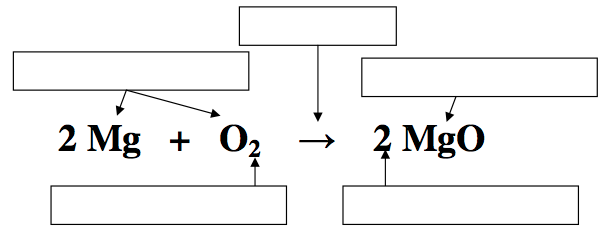 Chemical Symbols: Subscript : Coefficient: Steps to Counting Atoms:1.)  Write the _________________.2.) Circle the _________________.3.) Underline and multiply by the ________________. 34.) If there is a _______________ Multiply by the subscripts. Examples:Part A: Parts and Pieces Circle each subscript in each chemical formulaDraw a square around each coefficientAnswer the questions related to each chemical formulaWorksheet:  Number of AtomsWrite the total number of each type of atom in each of the following elements, compounds, or reactions. 1.) CO22.) 2 CO2 3.) CH44.) Pb(NO3)3O2How many atoms of oxygen are shown?CO2How many atoms of each element are shown?C =                       O =5H2How many atoms of hydrogen are shown?2C2H6How many atoms of each element are shown?C=                     H =3CCl4How many atoms of each element are shown?C =                       Cl =          Na2(SO4)2How many atoms of each element are shown?Na =            S =           O = H2O C6H122NaCl 3H2OAg2(SO4)3 Pb(NO3)3 + PbCl2 3Al2Br3 + Al(NO3)38) 2(NH4)2C2O4 + 6NO3